EL PASO COALITION for the HOMELESS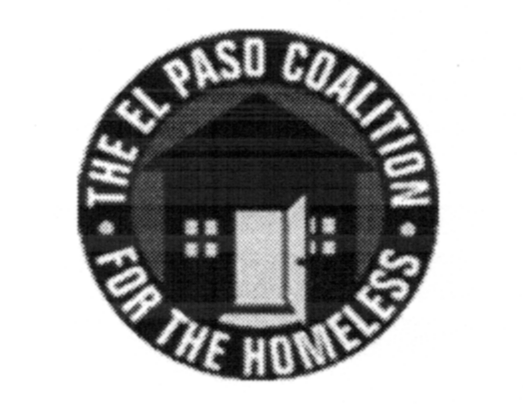 GENERAL MEMBERSHIPJanuary 10, 2019El Paso Center for Children, 2200 N. Stevens St.Call to Order- The meeting was called to order by Executive Director Carol Bohle at 9:05 a.m.  Welcome and Introductions- Carol welcomed the members and thanked the El Paso Center for Children for hosting.  Art Jaime provided an overview of the services provided by the organization.   A tour of the facility would be conducted following the meeting for those interested.  Members in attendance from various agencies introduced themselves.  Approval of Minutes – A motion for approval of the EPCH General Membership Meeting minutes from October 11, 2018, November 27, 2018 and December 14, 2018 was made by Maria Garza and seconded by Elisa Cervantes.  The minutes were approved as presented.  CoC Board Report – EdRicardo Gandara, CoC Board chair, shared with the membership items discussed at the December CoC Board meeting.  He recognized Emergence Health Network for their outstanding performance in meeting HMIS timeliness standards as presented at the December General Membership Meeting.  CoC Board meetings are held at 4:00 p.m. on the second Thursday of each month.  EPCH Board Report – Susana Reza, EPCH Board member, reviewed the items discussed at the Board’s December meeting including the 2018-2019 Officer election, Nominating Committee election and Membership committee chair and the board’s review of the draft 2019 Coalition budget.  Meetings are held at 11:30 on the third Wednesday of each month.EPCH Planning Committee – Shadecie Walker, Chair of the Planning Committee, reiterated that participation on Strategic Plan subcommittees was needed and sign-up sheets would be available after the meeting.   Planning Committee meetings are held the second Tuesday of each month at 9:00 a.m. at TRLA.    Coordinated Entry System, Yvette Gonzalez – Yvette provided overview of the process.  Issues/concerns were discussed.  Recommendations for improvement were encouraged.  Suggested improvement items would be submitted for consideration to 211 and to the Coordinated Assessment Oversight Committee.Agency Announcements – Agency announcements were made.Adjourn – A motion was made to adjourn 10:20 a.m.  